5 Questions to Ask Your Employees Every Week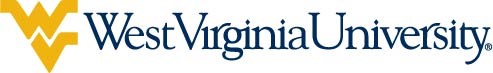 Date: ________________________________________Employee:  ____________________________________    QuestionResponseLeader NotesWhat’s going well in your role?  Any wins this week?(recognize, appreciate and celebrate)What challenges are you facing?(take proactive measures to help, practice building psychological safety as a space to share their issues or concerns)How are you feeling?  How would you describe the morale in your work environment?(let employees articulate their emotions for greater wellbeing, better resilience and don’t forget to share your feelings as well)On a scale of 1-10, how fulfilled in your work are you right now?  Why?(listen to learn and gage engagement levels and help them to connect to their purpose and value)Ask for feedback on ways you can become a better leader.(serve as a model that feedback is a gift and encourage your staff to feel comfortable to ask for their own feedback from  you and their co-workers.)Notes:Notes:Notes: